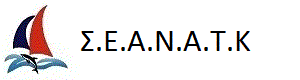 ΚΥΠΕΛΛΟ ΣΕΑΝΑΤΚ 2017

01/04/2017 TIME LIMIT CONTROL RACE: 01      FALRO-KASIDI-FALIRO 18 NMClass : CLUBNSA/ASail nr.ClassYachtSkipperClubTypeGPHTime LimitLimit Time1GRE49393CLUBNSNATALIA AIOSIF ANTHOPOULOSSEANATKSIGMA 30816.508:09:5418:39:542GRE49150CLUBNSMELODIEIOANNIS LOGOTHETISSEANATKFANDANGO 33843.508:26:0618:56:063GRE1505CLUBNSALMYRAVASSILEIOS MANIATEASSEANATKEVASION 28857.908:34:4419:04:444GRE49571CLUBNSANTHIISIOANNIS GKOUVERISSEANATKUNKNOWN872.808:43:4119:13:41(c) Cyber Altura Crucero - Version ORC 13.0F2YQ-XZ9JDate : 31/03/2017 18:17:38 